Europäischer Konvent der Bürgermeister Intensivierung der Maßnahmen für ein gerechteres, klimaneutrales Europa& Vorlegung eines gemeinsamen Aktionsplans für nachhaltige Energie und Klima(individuelle Verpflichtung)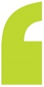 Wir, Bürgermeister aus allen Teilen Europas, erklären hiermit, dass wir unsere Klimaziele erhöhen und Maßnahmen ergreifen werden, die mit den neuesten wissenschaftlichen Erkenntnissen Schritt halten, und das gemeinsame Ziel verfolgen, den weltweiten Temperaturanstieg unter 1,5 °C zu halten – das Maximalziel des Übereinkommens von Paris.Bereits seit Jahren haben Städte es immer wieder geschafft, Herausforderungen auf dem Gebiet von Klima und Umwelt in Chancen zu verwandeln. Jetzt ist es an der Zeit, daraus eine übergeordnete Priorität zu machen.Als Unterzeichner des Europäischen Konvents der Bürgermeister, möchten wir alle auf diesem Weg mitnehmen. Wir werden dafür sorgen, dass unsere Maßnahmen und Programme niemanden zurücklassen und keine Regionen vernachlässigt werden. Der Wandel zu einem klimaneutralen Europa wird alle Bereiche unserer Gesellschaft beeinflussen. Als lokale Verantwortungsträger müssen wir diese Folgen aufmerksam im Auge behalten, um Gerechtigkeit und Inklusivität zu gewährleisten. Es ist wichtig, dass der von uns angestrebte Wandel gerecht und inklusiv ist und respektvoll umgeht mit den Menschen und den natürlichen Ressourcen unseres Planeten. Es ist unsere Vision, dass wir bis 2050 alle in dekarbonisierten und resilienten Städten mit Zugang zu bezahlbarer, sicherer und nachhaltiger Energie leben. Als Teilnehmer am Europäischen Konvent der Bürgermeister werden wir weiterhin (1.) die Treibhausgasemissionen auf unserem Gebiet reduzieren, (2.) die Resilienz erhöhen und uns auf die negativen Folgen des Klimawandels vorbereiten sowie (3.) Energiearmut bekämpfen als Schlüsselmaßnahme für eine gerechte Energiewende. Es ist uns vollkommen bewusst, dass sich die EU-Mitgliedstaaten, Regionen und Städte in unterschiedlichen Stadien des Wandels befinden und dass die verfügbaren Ressourcen für die Umsetzung der Ziele des Übereinkommens von Paris unterschiedlich sind. Wir erkennen erneut an, dass wir eine gemeinsame Verantwortung für die Bekämpfung der Klimakrise tragen. Die zahlreichen Herausforderungen verlangen starke Maßnahmen auf allen politischen Ebenen. Der Europäische Konvent der Bürgermeister ist in erster Linie eine Initiative von engagierten Bürgermeistern, die sich über ihre lokalen Lösungen austauschen und sich gegenseitig inspirieren und sich so beim Realisieren dieser Vision unterstützen. Wir verpflichten uns, hierzu einen Beitrag zu leisten, indem wir die folgenden Maßnahmen ergreifen: VERPFLICHTUNG zur Formulierung mittel- und langfristiger Ziele in Übereinstimmung mit den EU-Zielen und mindestens so ehrgeizig wie unsere nationalen Ziele. Es ist unser Ziel bis 2050 klimaneutral zu sein. Im Hinblick auf den gegenwärtigen Klimanotstand werden wir den Klimaschutz zur Priorität erklären und dies auch gegenüber unseren Bürgern kommunizieren.EINBEZIEHUNG unserer Bürger, Unternehmen und Regierungen aller Ebenen in die Umsetzung dieser Vision und des Wandels unserer Sozial- und Wirtschaftssysteme. Wir streben danach, mit allen beteiligten Akteuren, die uns beim Erreichen dieser Ziele unterstützen, einen lokalen Klimapakt zu schließen.HANDELN, jetzt und gemeinsam, um den richtigen Kurs aufzunehmen und den notwendigen Wandel zu beschleunigen. Wir werden unter Einhaltung der festgelegten Fristen einen Aktionsplan für die Erreichung unserer Ziele entwickeln, umsetzen und darüber Bericht erstatten. Unsere Pläne werden Maßnahmen für Klimaschutz und Klimaanpassung enthalten und dabei den Aspekt der Inklusion nicht aus dem Auge verlieren. NETZWERKEN mit anderen Bürgermeistern und lokalen Verantwortungsträgern, in Europa und darüber hinaus, um sich gegenseitig zu inspirieren. Wir werden Partner in der ganzen Welt ermutigen, dem Globalen Konvent der Bürgermeister beizutreten, wenn sie die hier beschriebenen Ziele und Visionen mit uns teilen. Wir, die Unterzeichner des Europäischen Konvents der Bürgermeister, sind davon überzeugt, dass wir heute Schritte einleiten können (Verpflichtung, Einbeziehung, Handeln, Netzwerken), um das Wohlergehen heutiger und zukünftiger Generationen zu sichern. Gemeinsam werden wir daran arbeiten, unsere Vision in die Realität umzusetzen. Wir setzen auf die Unterstützung unserer nationalen Regierungen und der Europäischen Institutionen auf dem Gebiet der Gesetzgebung sowie bei der Bereitstellung technischer und finanzieller Ressourcen, die uns die Erreichung unserer Ziele ermöglichen. 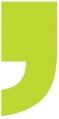 [Name und Titel der Person, die diese Verpflichtungserklärung unterschreibt][BügermeisterIn oder gleichwertige/r politische/r RepräsentantIn] von [Name der Kommune/Gemeinde]Im Auftrag des/der [Gemeinderat oder gleichwertig] am [Datum] Unterzeichnung der Initiative als Teil der Gruppe [Name der Gruppe], bestehend aus [Namen der anderen Kommunen/Gemeinden dieser Gruppe], und Verpflichtung zur individuellen Erreichung von Klimaneutralität bis 2050.   OFFIZIELLE UNTERSCHRIFT***[Name und vollständige Anschrift der unterzeichnenden Behörde][Name, E-Mail-Adresse und Telefonnummer der Ansprechpartner] ***